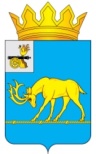 МУНИЦИПАЛЬНОЕ ОБРАЗОВАНИЕ «ТЕМКИНСКИЙ РАЙОН» СМОЛЕНСКОЙ ОБЛАСТИТЕМКИНСКИЙ РАЙОННЫЙ СОВЕТ ДЕПУТАТОВР Е Ш Е Н И Еот 31января 2024 года №5В соответствии с Гражданским кодексом Российской Федерации, Федеральными законами от 06.10.2003 №131-ФЗ «Об общих принципах организации местного самоуправления в Российской Федерации», от 14.11.2002 №161-ФЗ «О государственных и муниципальных унитарных предприятиях», Уставом муниципального образования «Темкинский район» Смоленской области, Положением о порядке владения, пользования и распоряжения имуществом, находящимся в муниципальной собственности муниципального образования «Темкинский район» Смоленской области, утвержденным решением Темкинского районного Совета депутатов от 26.12.2014 №141, Положением о порядке передачи имущества в собственность муниципального образования «Темкинский район» Смоленской области из других форм собственности, а также о передаче имущества из муниципальной собственности муниципального образования «Темкинский район» Смоленской области в федеральную и государственную собственность, собственность других муниципальных образований,  утвержденным решением Темкинского районного Совета депутатов от 26.01.2018 № 9, Положением о порядке создания, реорганизации и ликвидации муниципальных учреждений муниципального образования «Темкинский район» Смоленской области, утвержденным постановлением Администрации муниципального образования «Темкинский район» Смоленской области от 18.09.2017 №396, в целях исполнения полномочий по организации в границах поселений водоснабжения населения, водоотведения, в пределах полномочий, установленных законодательством Российской Федерации, повышения эффективности управления муниципальным имуществом, обеспечения комплексного подхода по разрешению технических и экономических вопросов социально значимой системы централизованного водоснабжения и водоотведения (канализации) на территории муниципального образования «Темкинский район» Смоленской области,  решением постоянной комиссии по имущественным, земельным отношениям и природопользованию, Темкинский районный Совет депутатов  р е ш и л:1. Утвердить прилагаемый перечень имущества, находящегося в собственности муниципального образования Темкинского сельского поселения Темкинского района Смоленской области, передаваемого в собственность муниципального образования «Темкинский район» Смоленскойобласти.2. Настоящее решение вступает в силу со дня принятия и подлежит размещению на официальном сайте в информационно-телекоммуникационной  сети «Интернет». 3. Контроль за исполнением настоящего решения возложить   на постоянную комиссию по имущественным, земельным отношениям и природопользованию  (председатель Ю.Н. Савченков).  ПЕРЕЧЕНЬимущества, находящегося в муниципальной собственности муниципального образования Темкинского сельского поселенияТемкинского района Смоленской области, передаваемого в муниципальную собственность муниципального образования «Темкинский район» СмоленскойобластиОб утверждении перечня имущества, находящегося в собственности муниципального образования Темкинского сельского поселения Темкинского района Смоленской области, передаваемого в собственность муниципального образования «Темкинский район» Смоленской областиГлава муниципального образования «Темкинский район» Смоленской     областиПредседатель Темкинского районного   Совета    депутатовА.Н. ВасильевЛ.Ю.ТерёхинаУтвержден решением Темкинскогорайонного Совета депутатов от 31.01.2024  №5№п/пПолное наименование организацииАдрес места нахождения организации, ИНН организацииНаименование имуществаАдрес места нахождения имуществаИндивидуализирующие характеристики имуществаМуниципальное образование Темкинское сельское поселение Темкинского района Смоленской областиСмоленская область, Темкинский район, с.Темкино, ул.Советская, д.76716002440Расширение существующей сети канализации с.Темкино Темкинского района Смоленской области (собственность 67:20:0000000:704-67/059/2019-1 23.05.2019)Российская Федерация, Смоленская область, Темкинский район, с.ТемкиноПротяженность 15,72 км., кадастровый номер 67:20:0000000:704, балансовая стоимость 58279034,90 руб., остаточная стоимость  58279034,90 руб., год ввода в эксплуатацию 2018Муниципальное образование Темкинское сельское поселение Темкинского района Смоленской областиСмоленская область, Темкинский район, с.Темкино, ул.Советская, д.76716002440Очистные сооружения хозфекальной канализации в п.Темкино, Смоленской области (собственность 67-67/002-67/002/072/2016-122/2)Российская Федерация, Смоленская область, Темкинский район, с.ТемкиноПротяженность, 9,54 км., кадастровый номер 67:20:0000000:291, балансовая стоимость 57658447,00 руб., остаточная стоимость 32155224,62 руб., год ввода в эксплуатацию 2009